Food as a fuel: quavers or rice cakes for the adventure? You are going on an adventure to climb a mountain. You need to decide whether to pack quavers or rice cakes.  In this practical you are going to investigate whether rice cakes or quavers contain the most energy in their chemical store.   Prediction:What is your prediction before you begin? 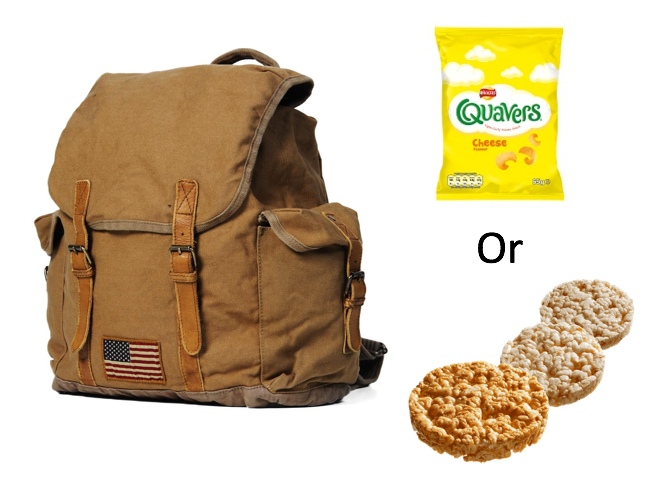 Method:Results:Questions:Did the rice cake or quaver transfer the most energy to the water? How do you know?Look at the packets for these foods, does your experimental result agree with the information on the packet? If they don’t agree, why not? Think about how energy is transferred from the food to the water. If you were climbing a mountain, would you rather take rice cakes or quavers in your backpack?  Use your results to justify your reasoning. Progress:  further resources are available here https://www.thescienceteacher.co.uk/TopicEnergy in foodLevelGCSE (or any course for students aged 11-16)Outcomes Know that there is energy in the chemical store inside food and oxygen To carry out an experiment to investigate the amount of energy in the chemical store of rice cakes and quaversTo use evidence to justify whether rice cakes or quavers should be taken on a mountain climbKnow that there is energy in the chemical store inside food and oxygen To carry out an experiment to investigate the amount of energy in the chemical store of rice cakes and quaversTo use evidence to justify whether rice cakes or quavers should be taken on a mountain climbKnow that there is energy in the chemical store inside food and oxygen To carry out an experiment to investigate the amount of energy in the chemical store of rice cakes and quaversTo use evidence to justify whether rice cakes or quavers should be taken on a mountain climbInformation for teachersYou can use this activity to teach students about energy stores and transfers. You can adapt the questions depending on how much you want to focus on types of store and types of transfer. Please carry out your own risk assessment. You can use this activity to teach students about energy stores and transfers. You can adapt the questions depending on how much you want to focus on types of store and types of transfer. Please carry out your own risk assessment. You can use this activity to teach students about energy stores and transfers. You can adapt the questions depending on how much you want to focus on types of store and types of transfer. Please carry out your own risk assessment. Rice cake repeatMass(g)Temperature of water before burning(oC)Temperature of water after burning(oC)Temperature rise(oC)Temperature increase per gram of food(oC /g)123AverageQuaver repeatMass(g)Temperature of water before burning(oC)Temperature of water after burning(oC)Temperature rise(oC)Temperature increase per gram of food(oC /g)123Average 